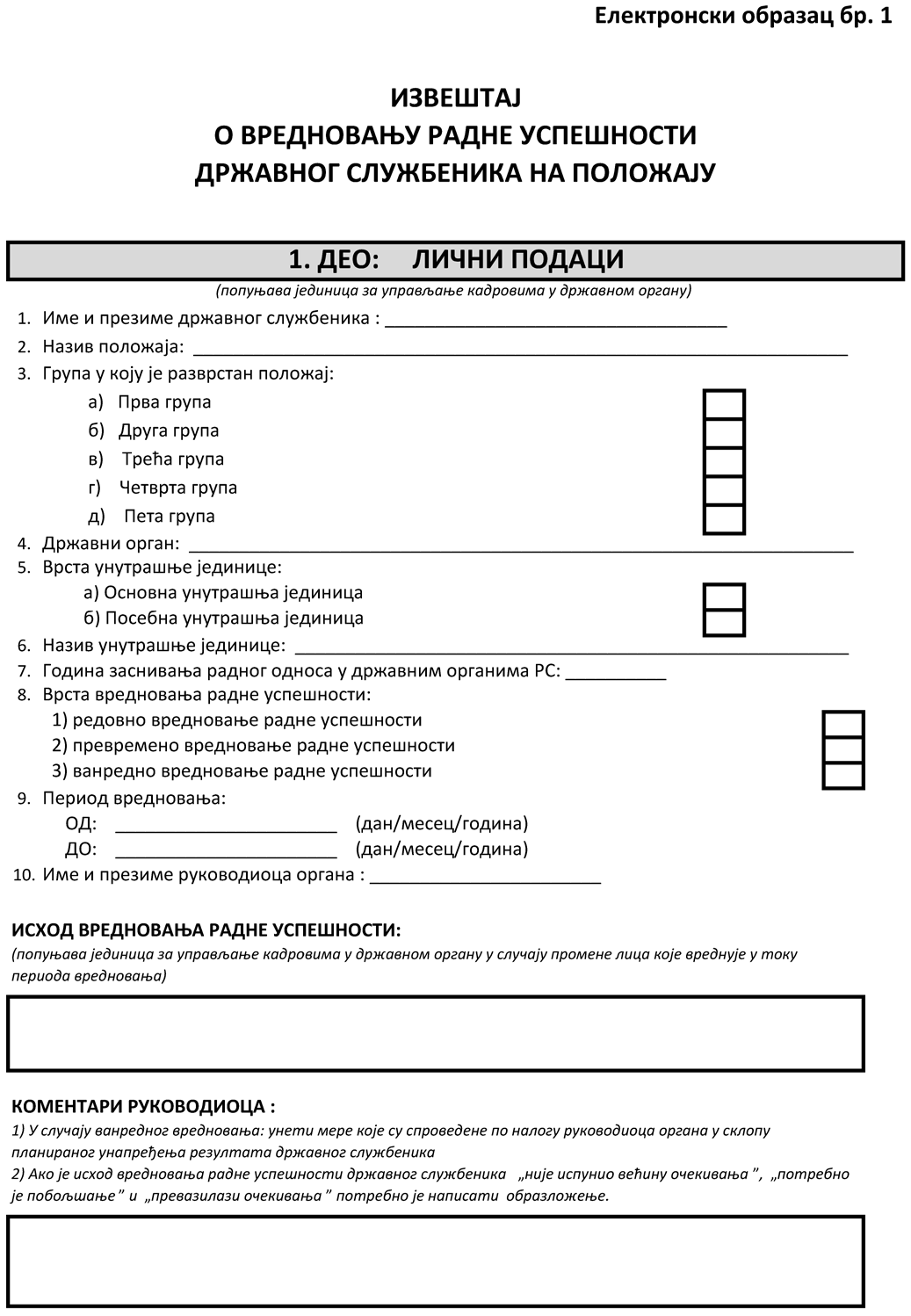 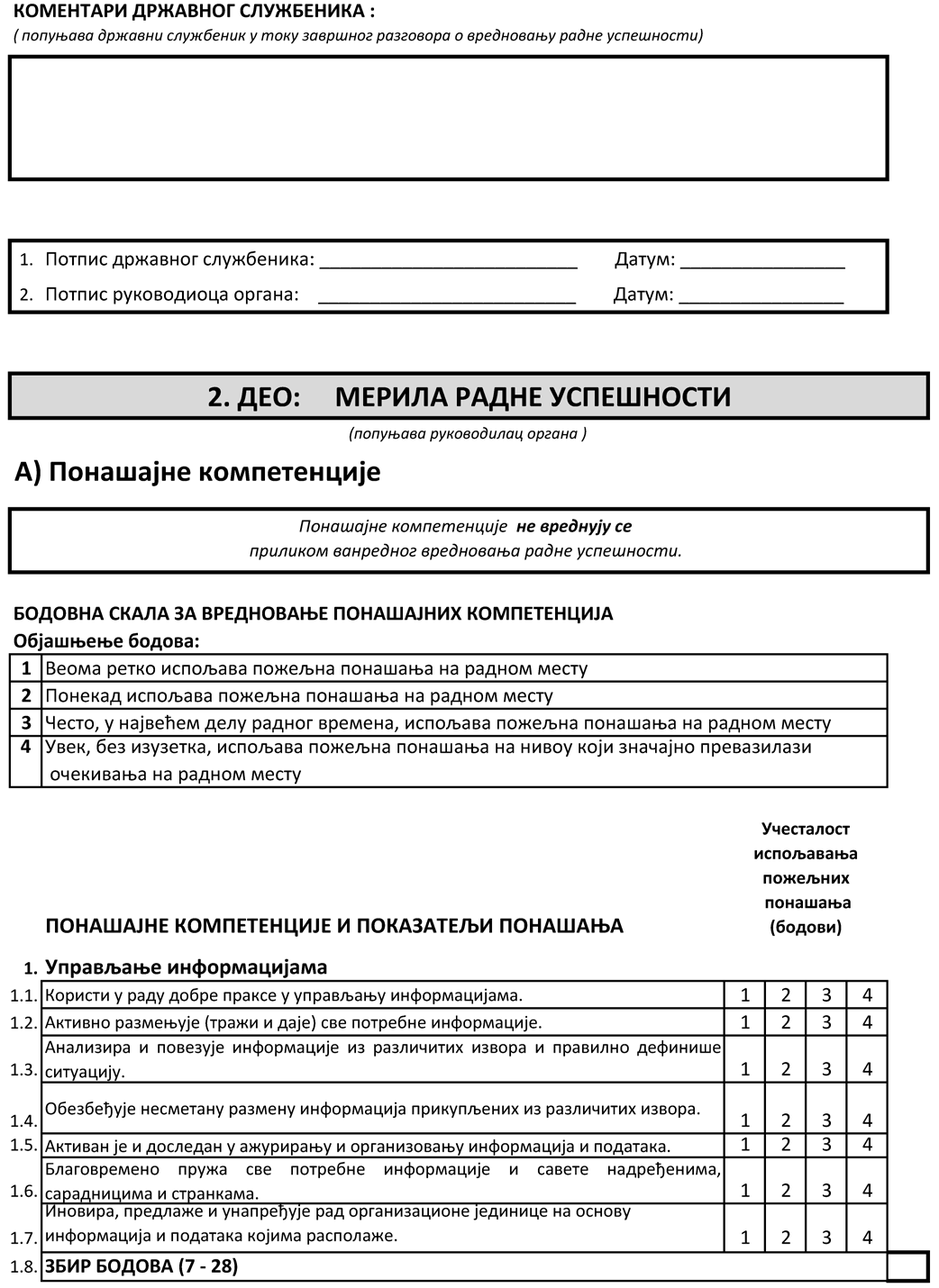 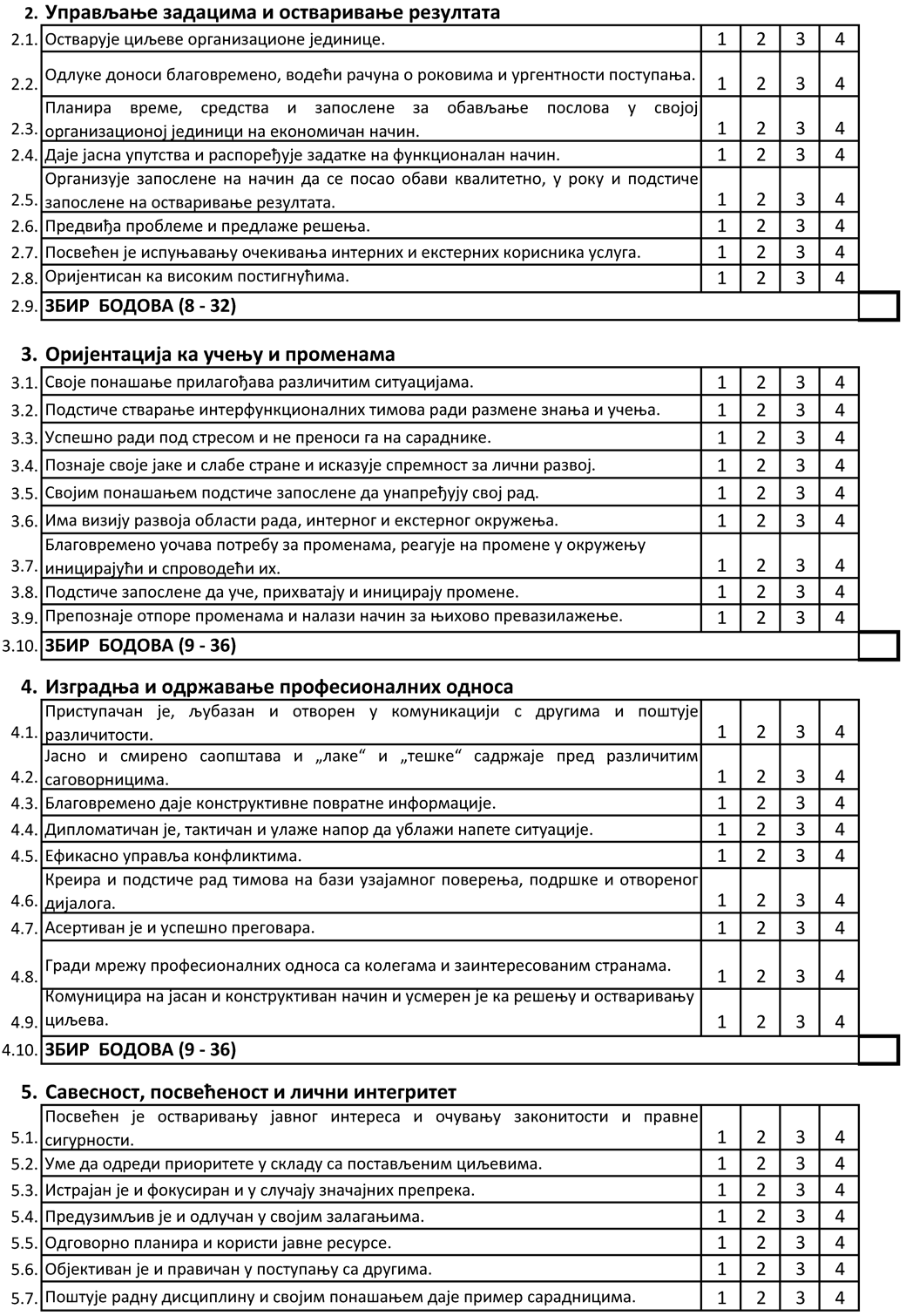 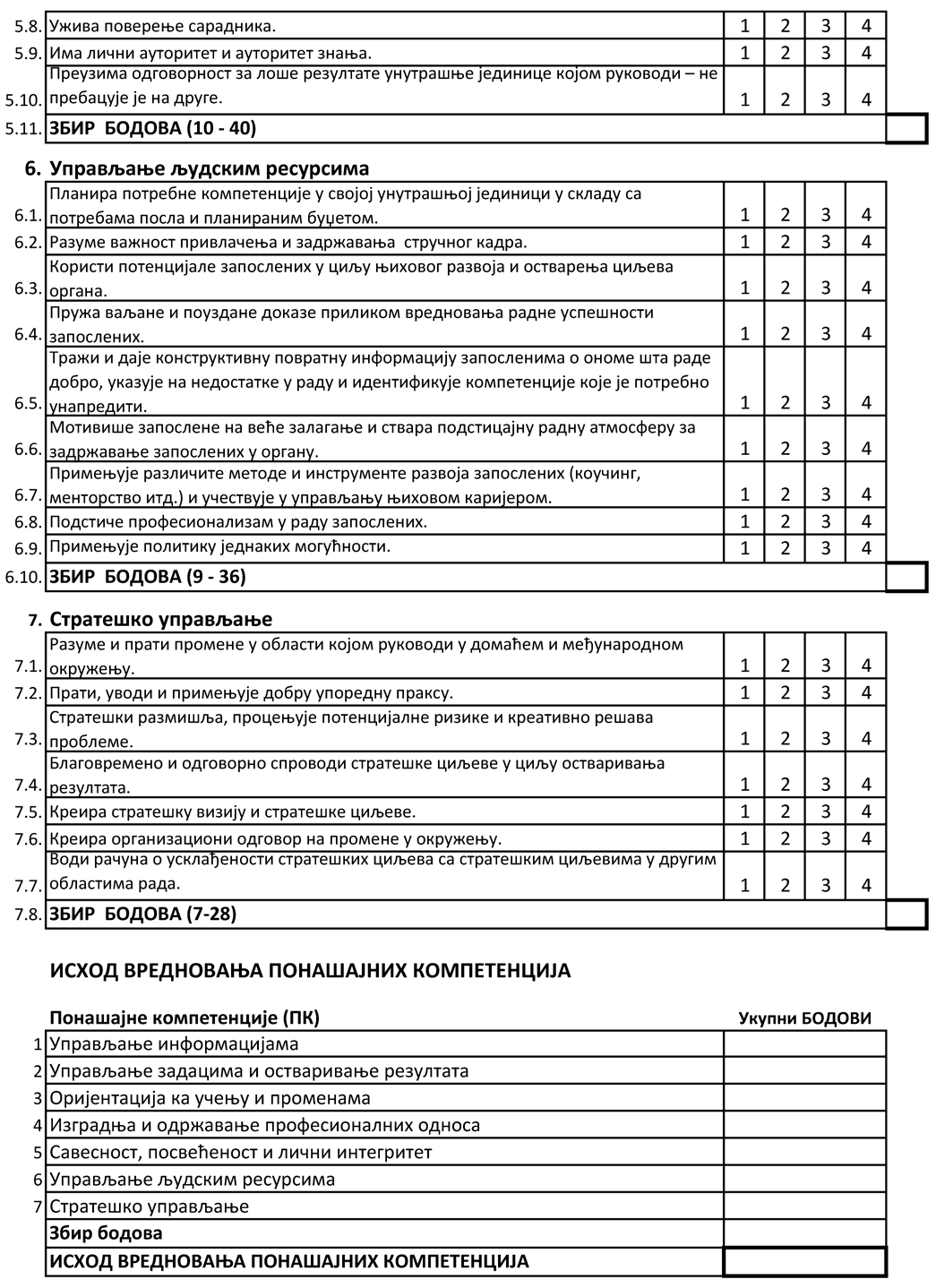 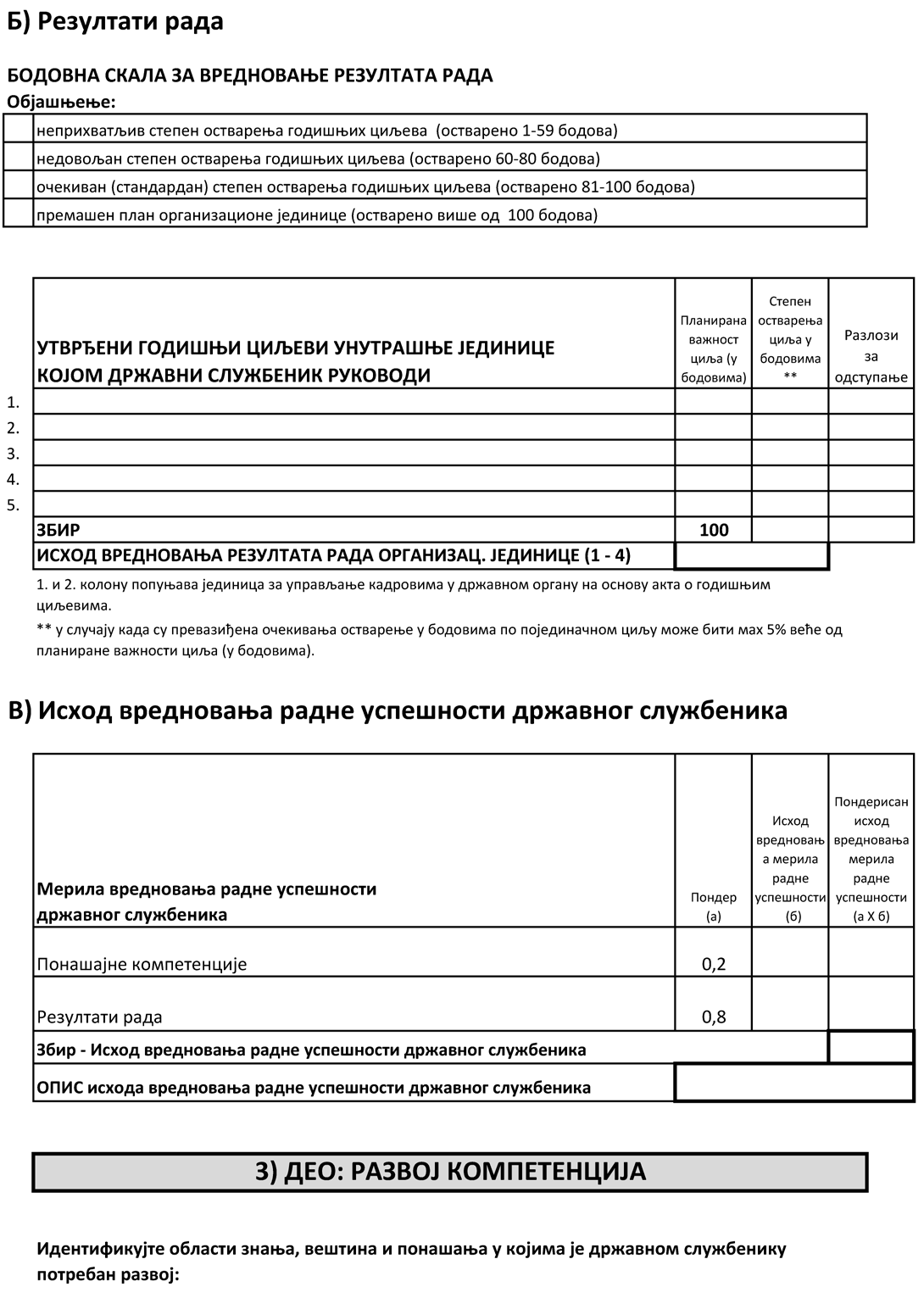 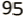 1234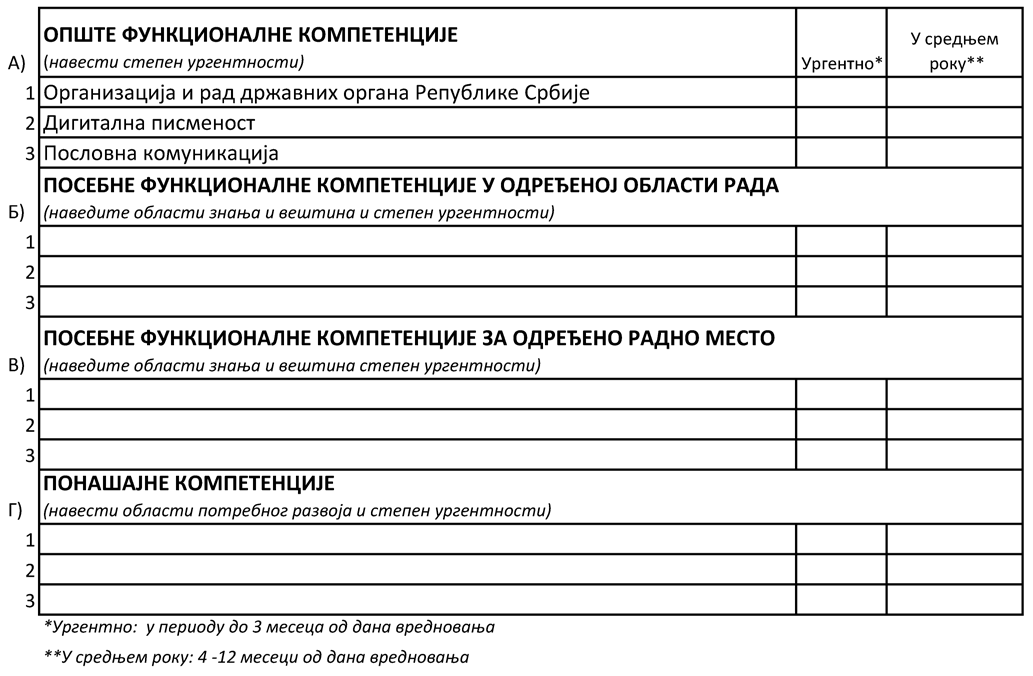 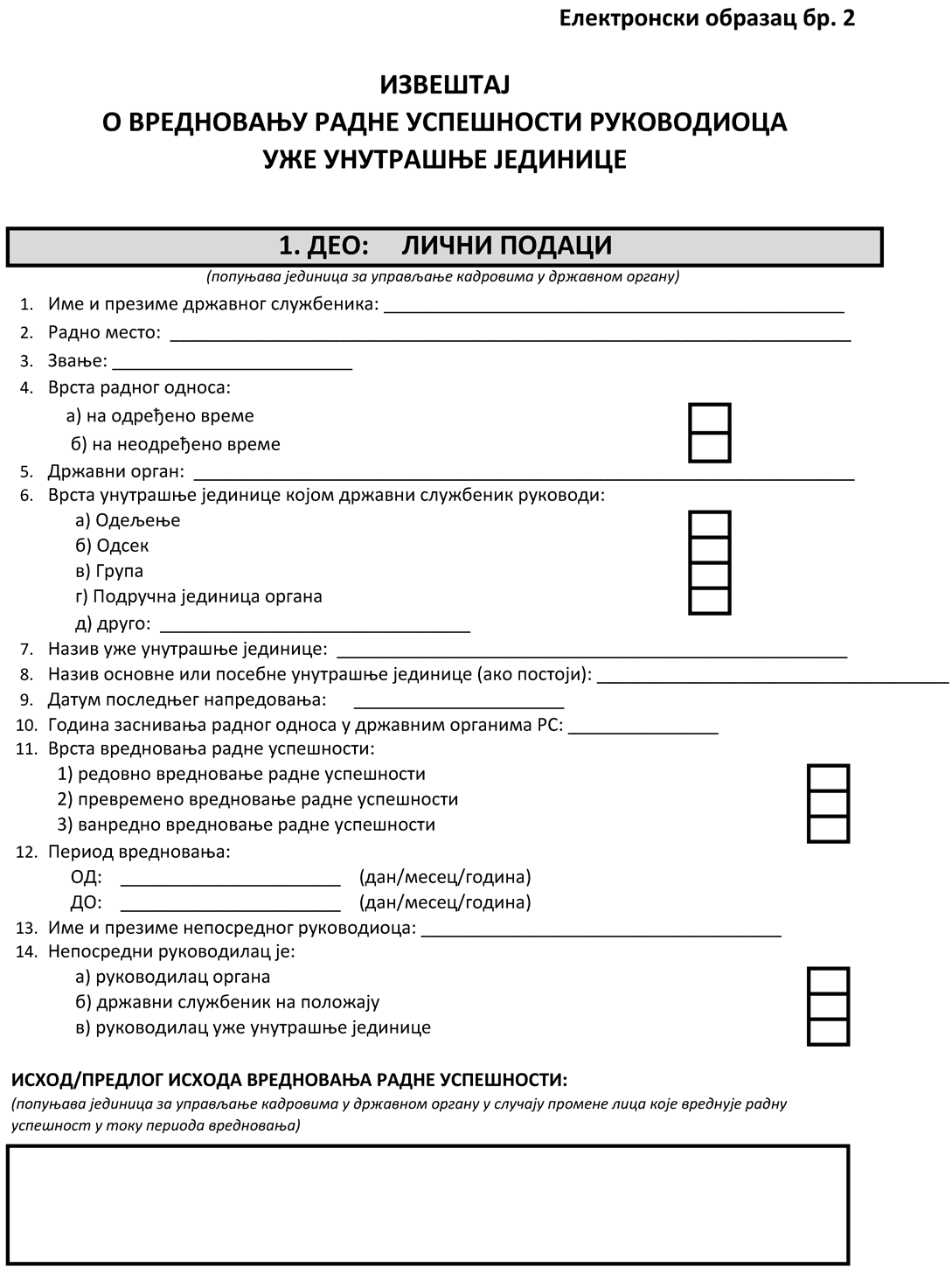 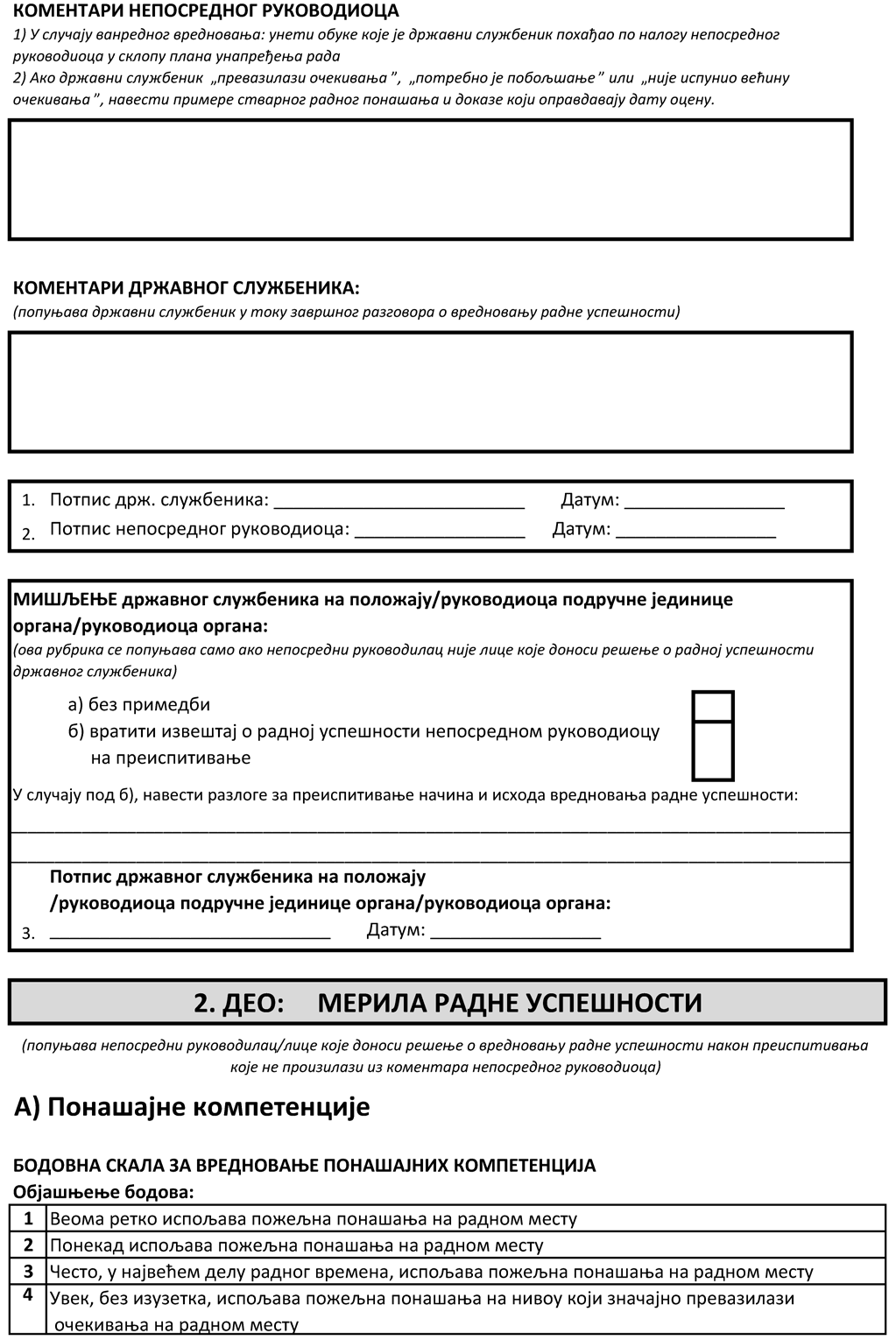 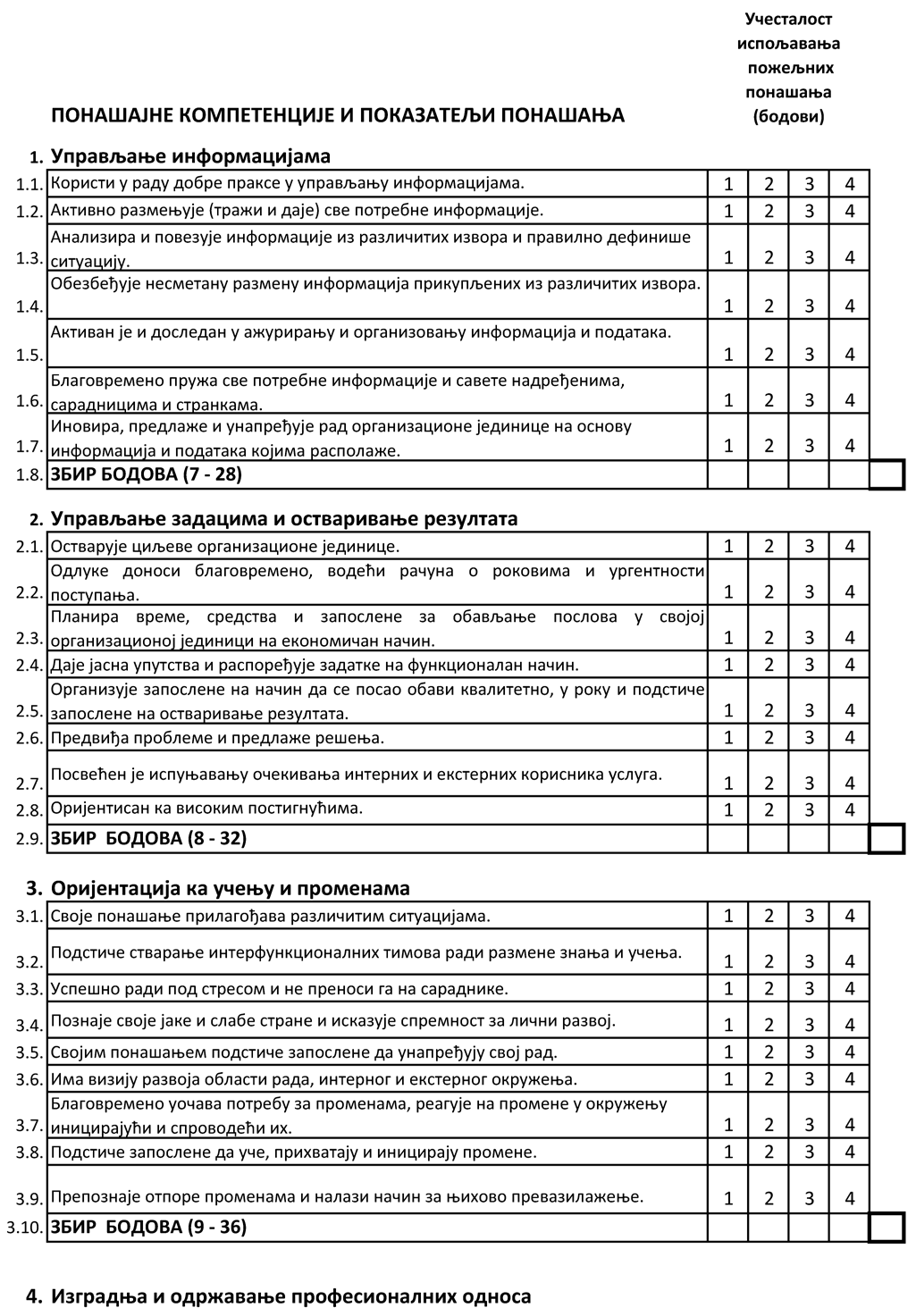 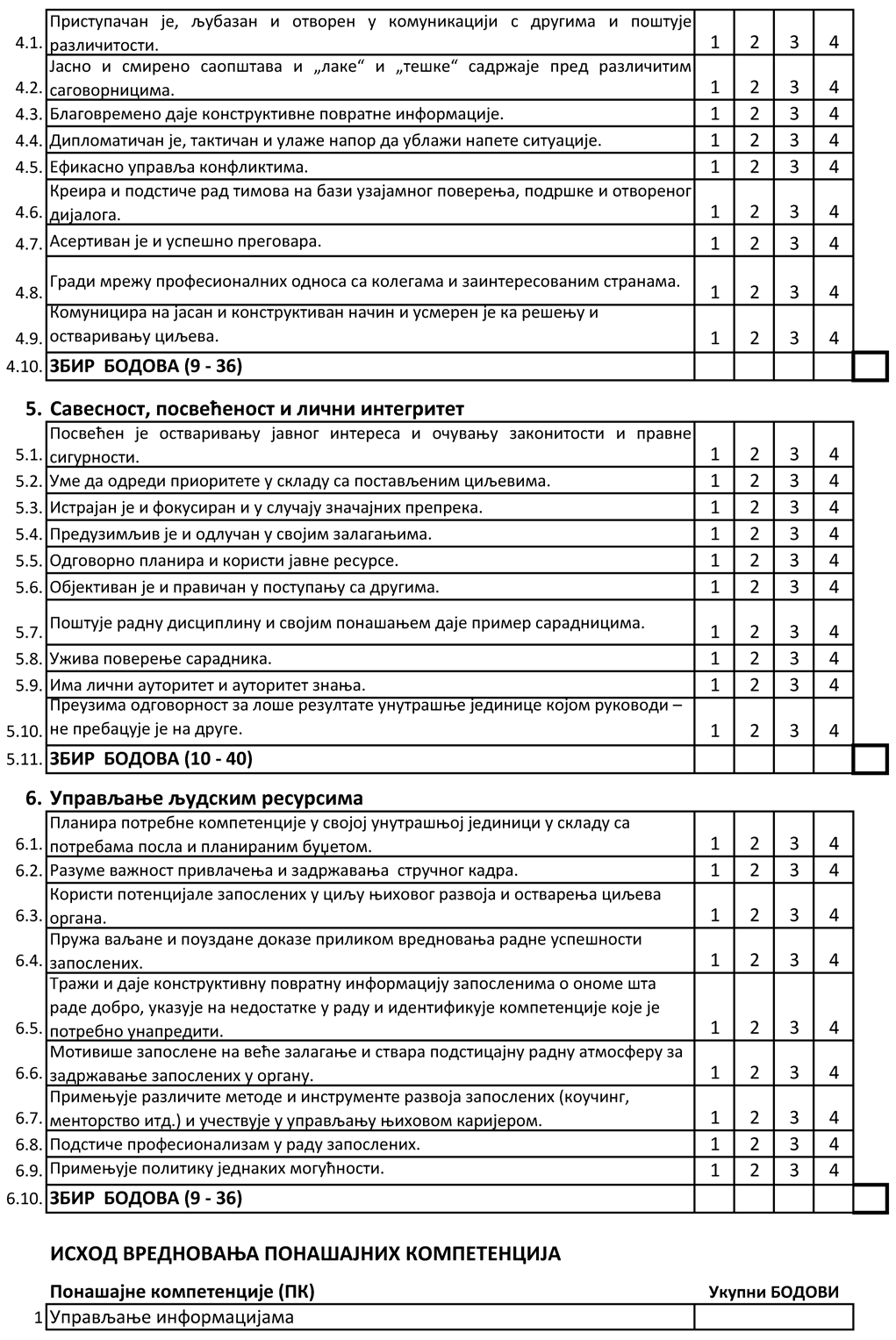 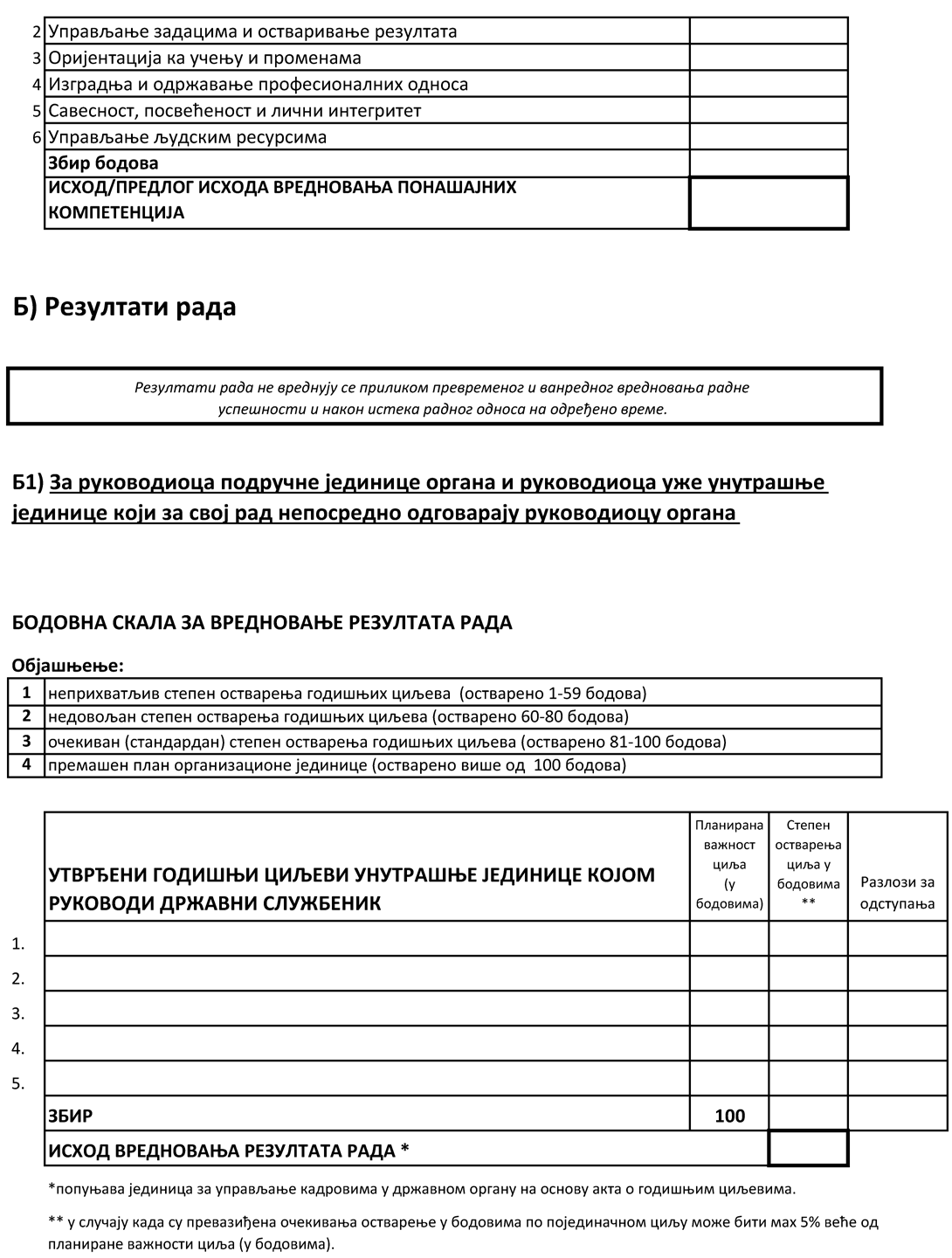 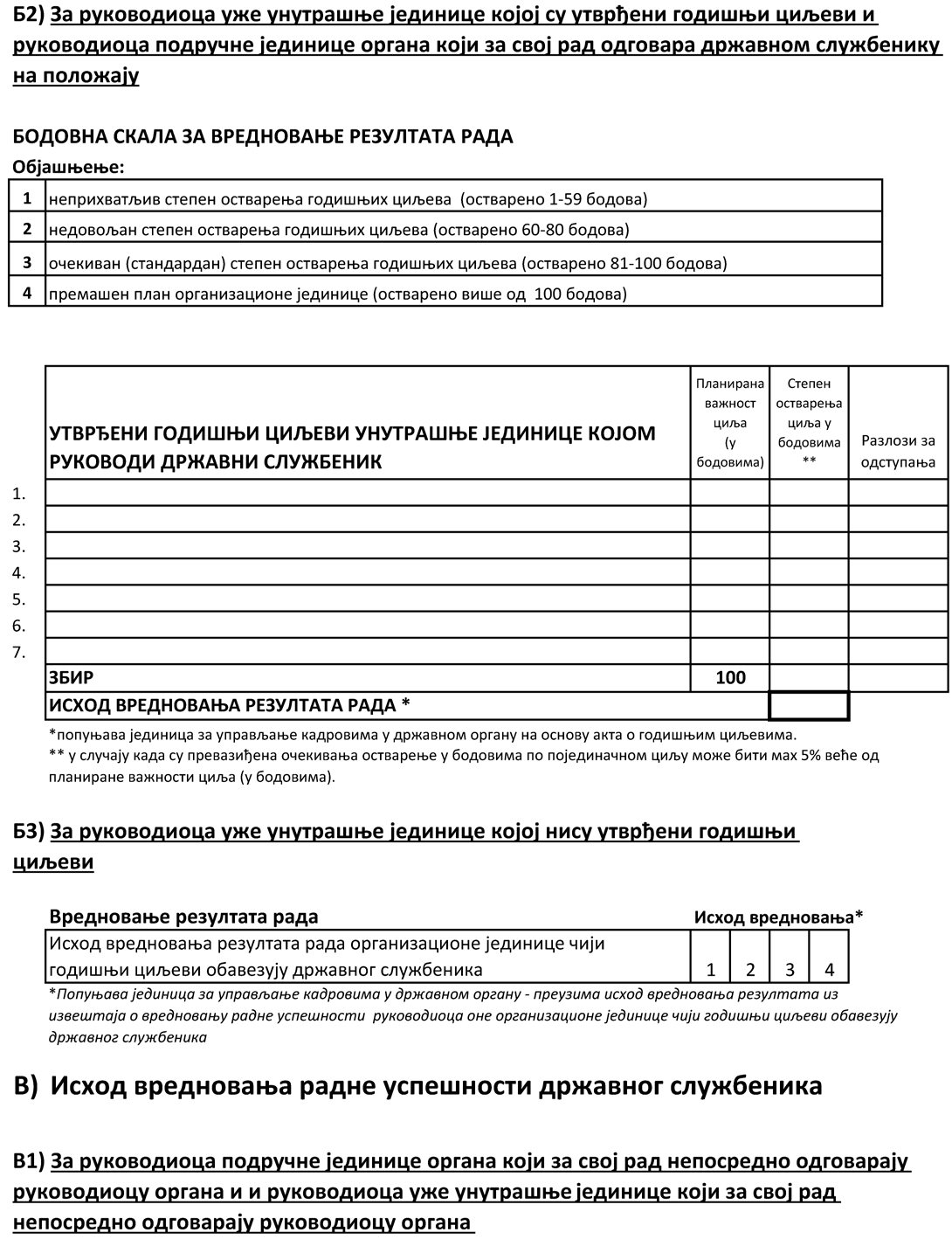 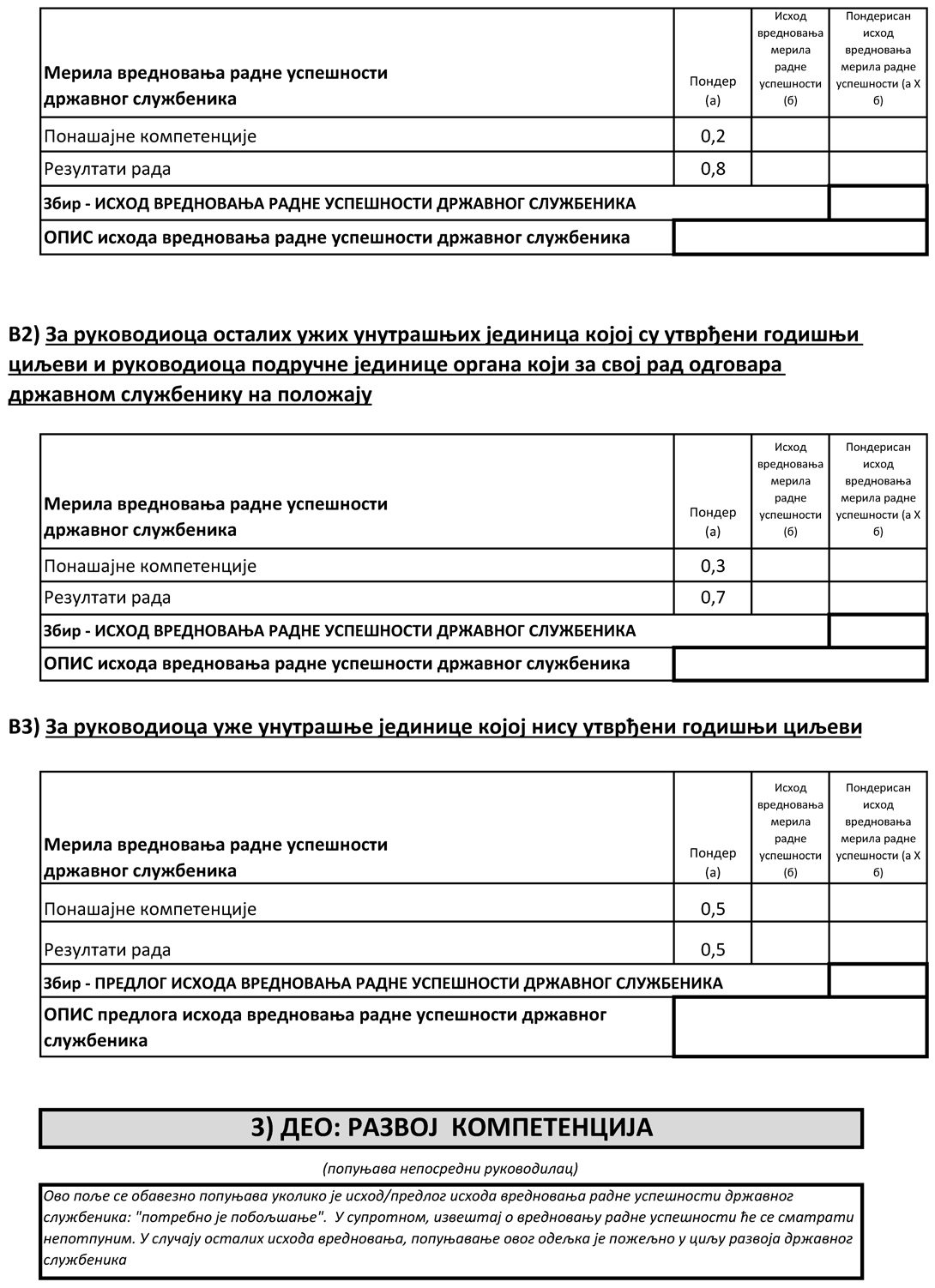 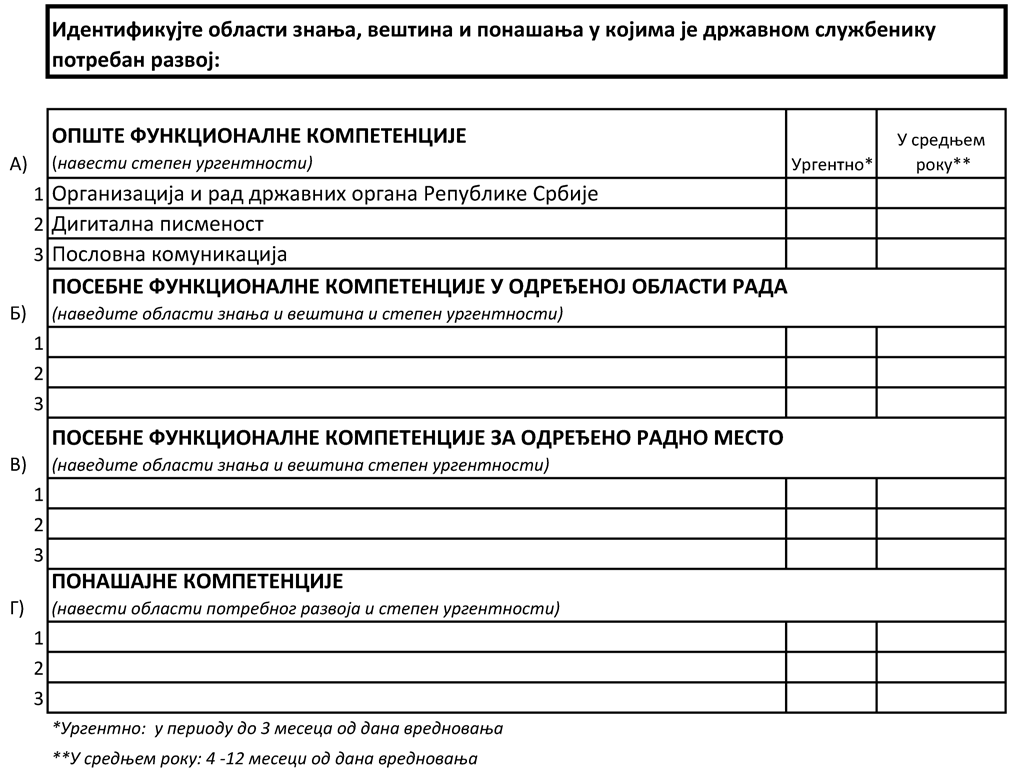 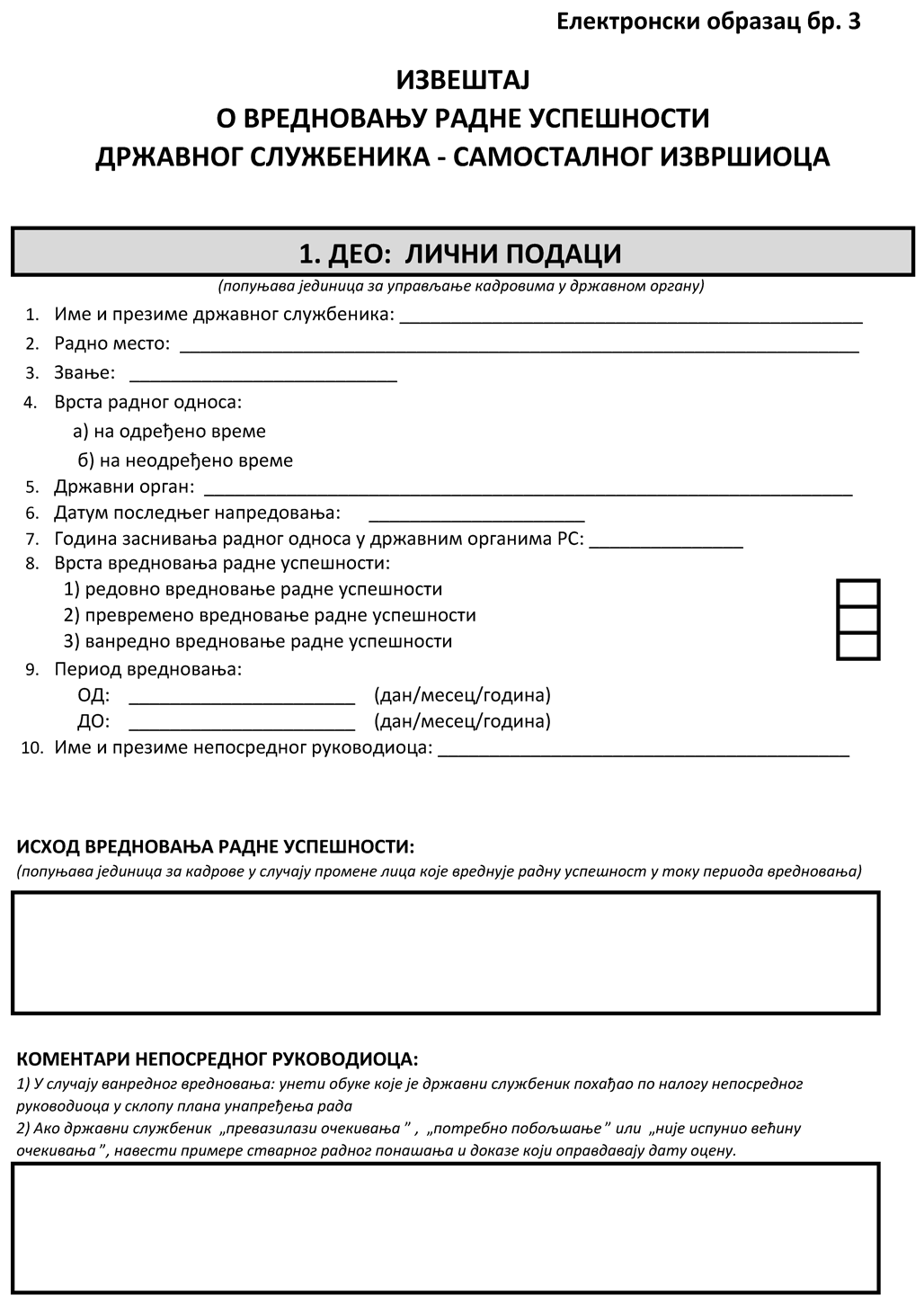 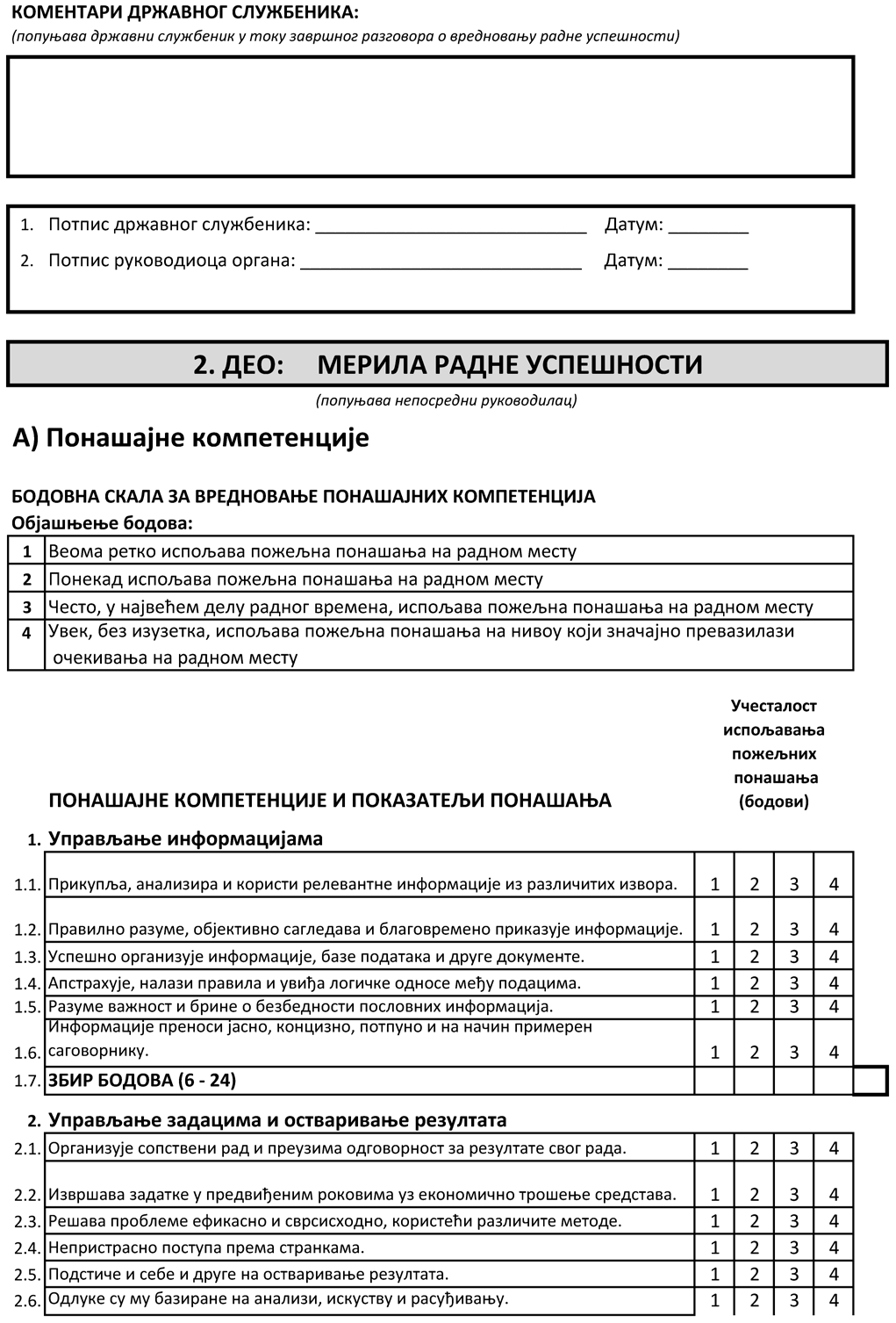 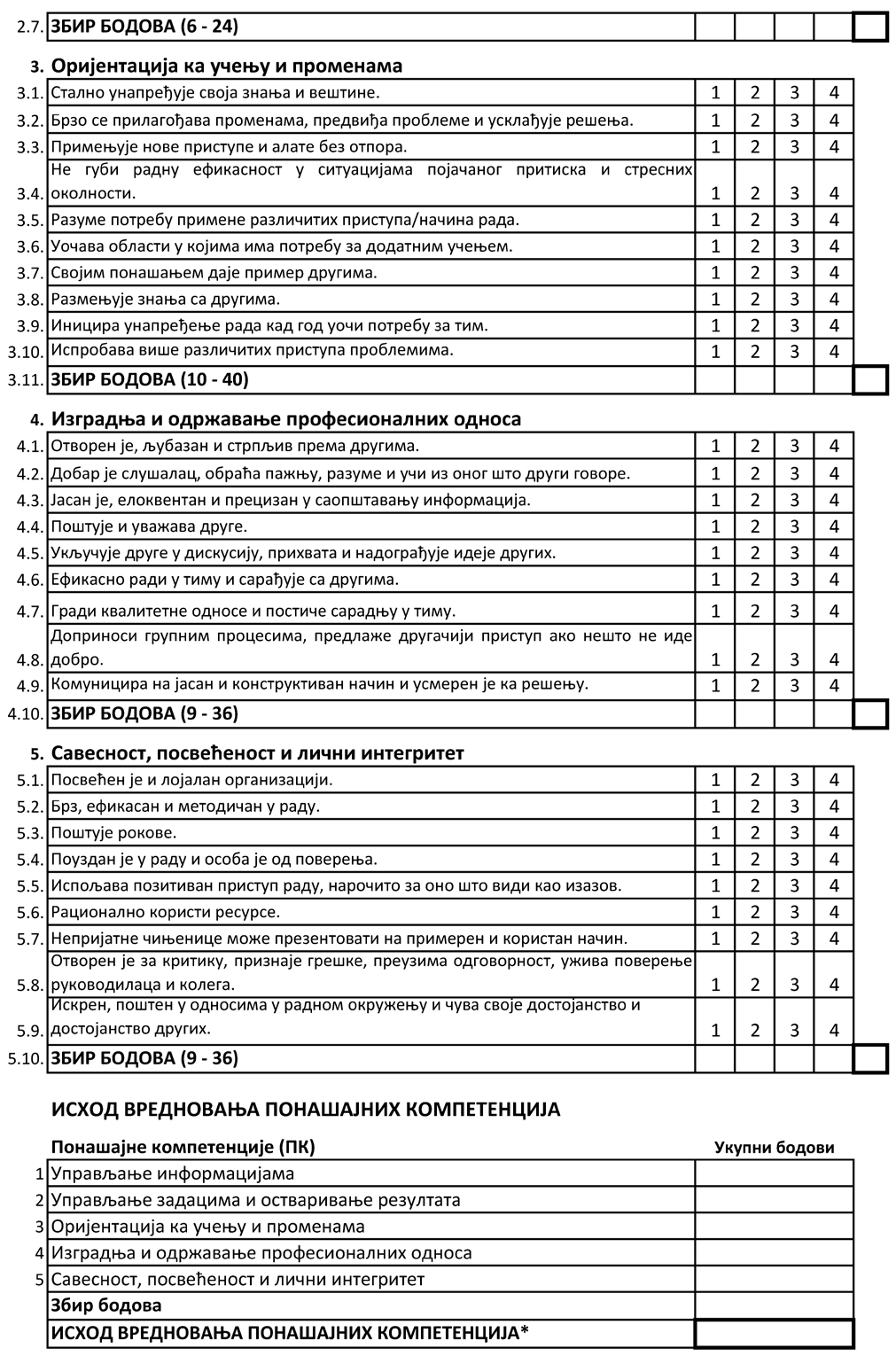 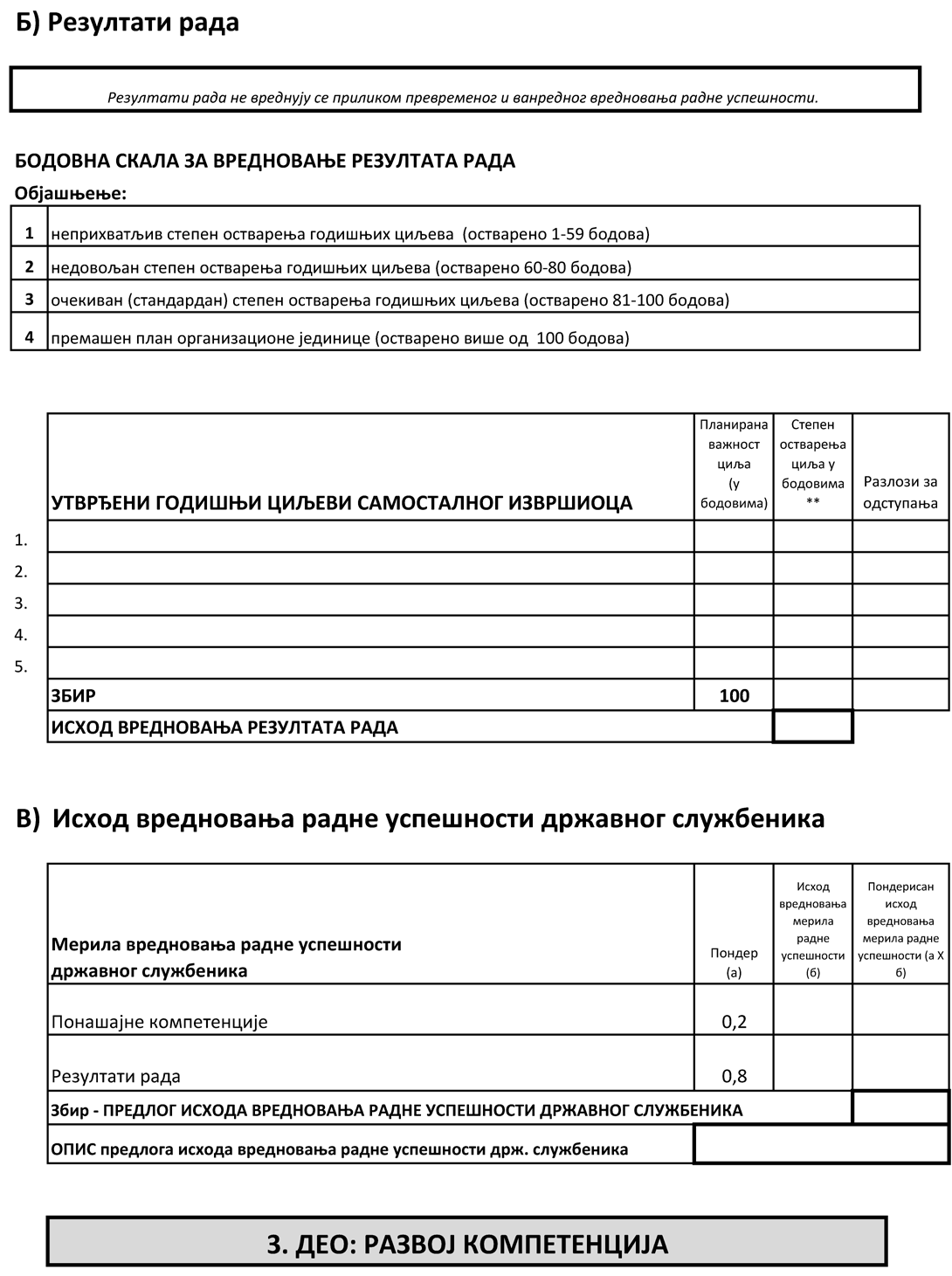 9595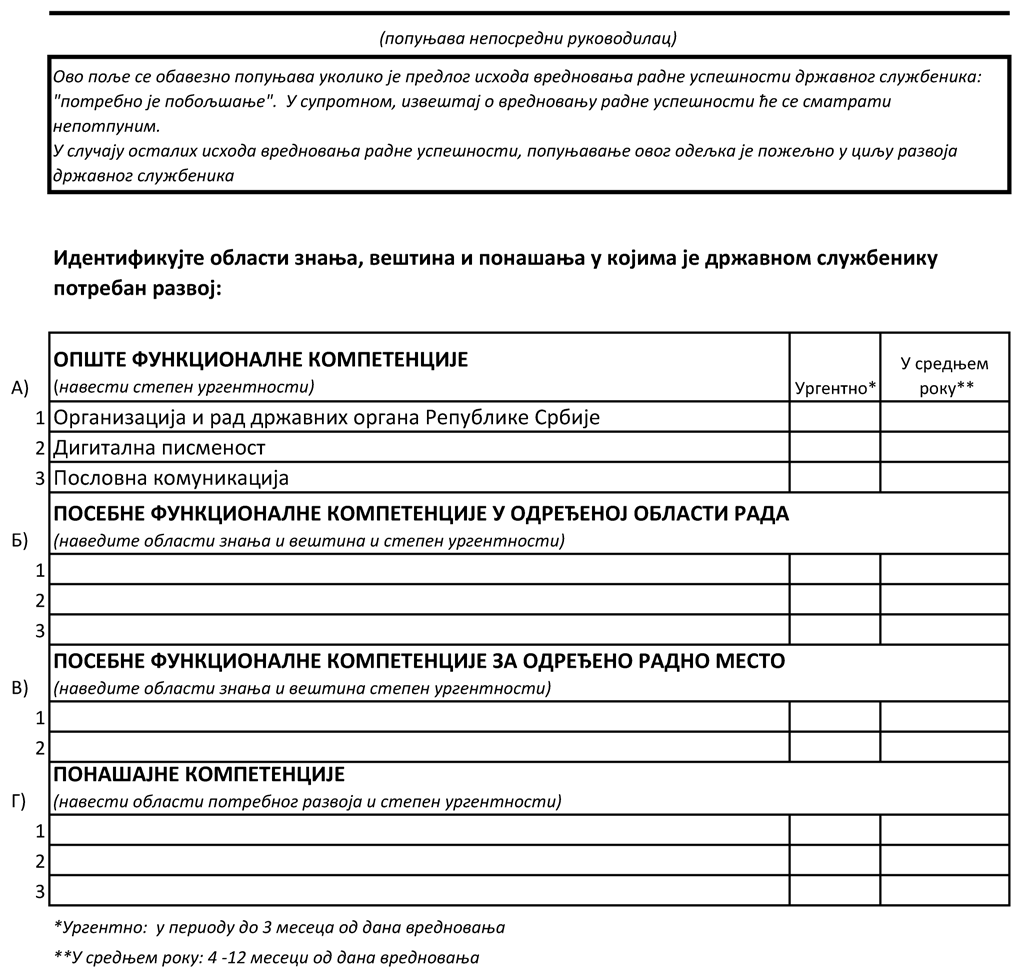 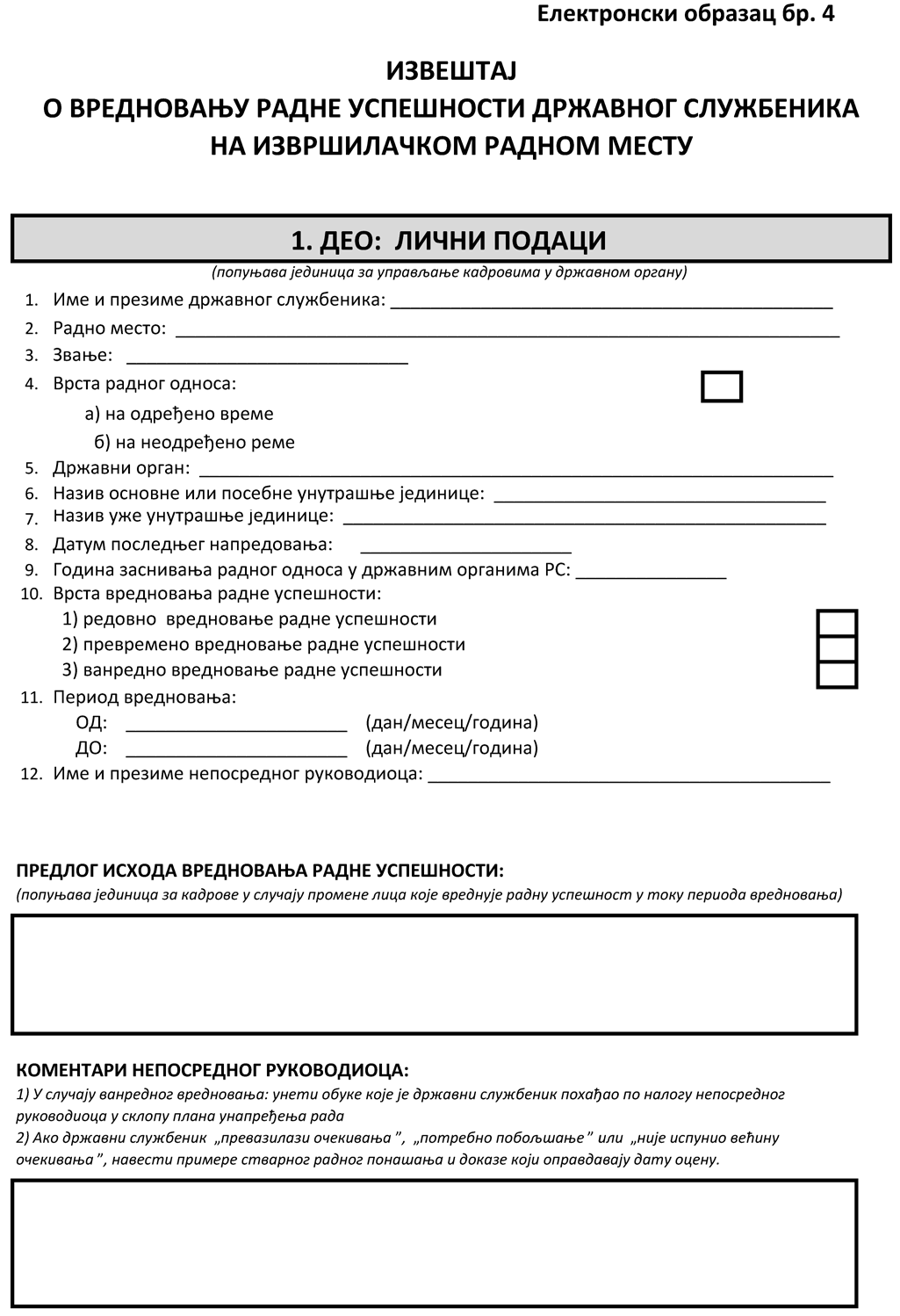 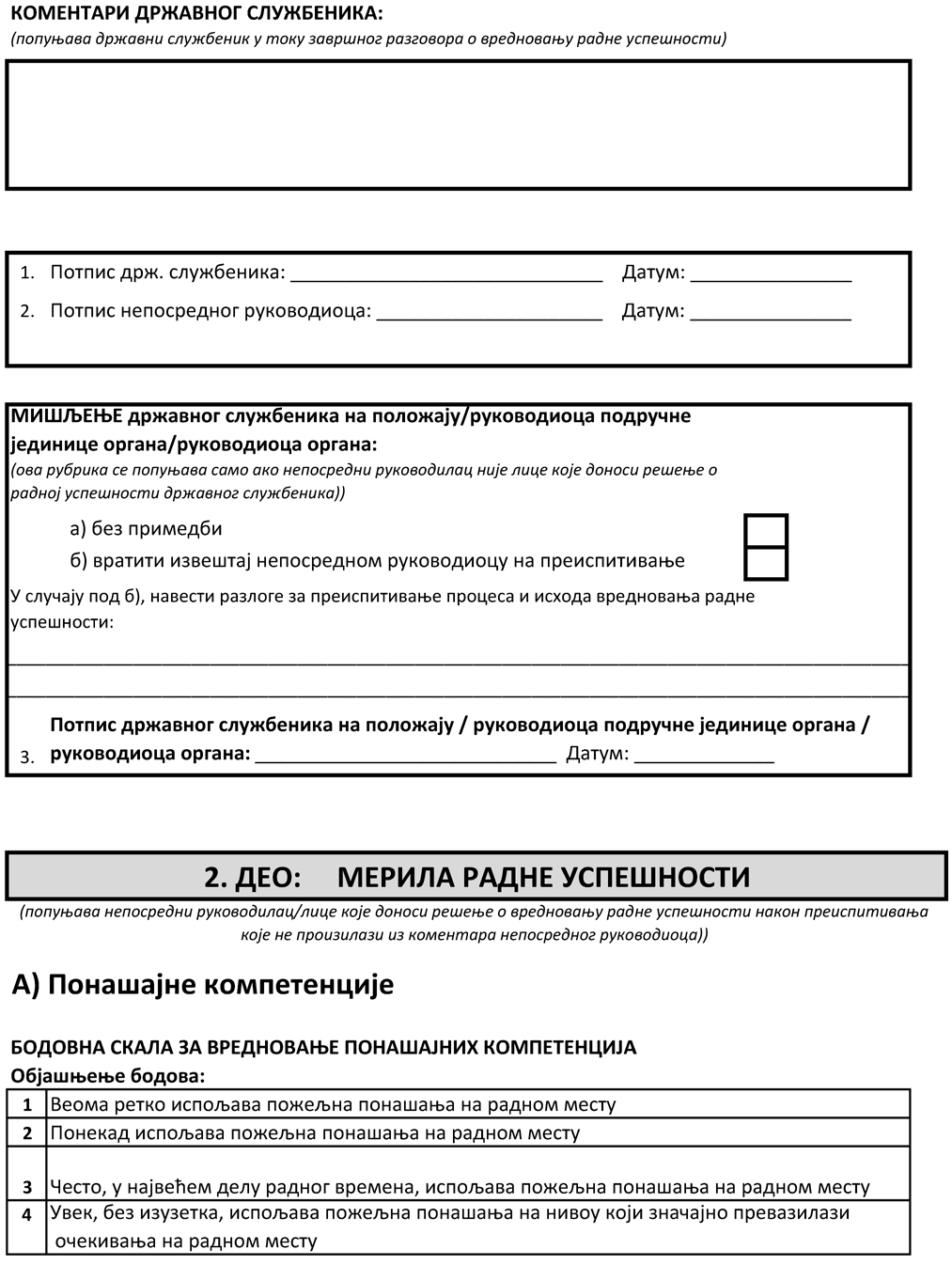 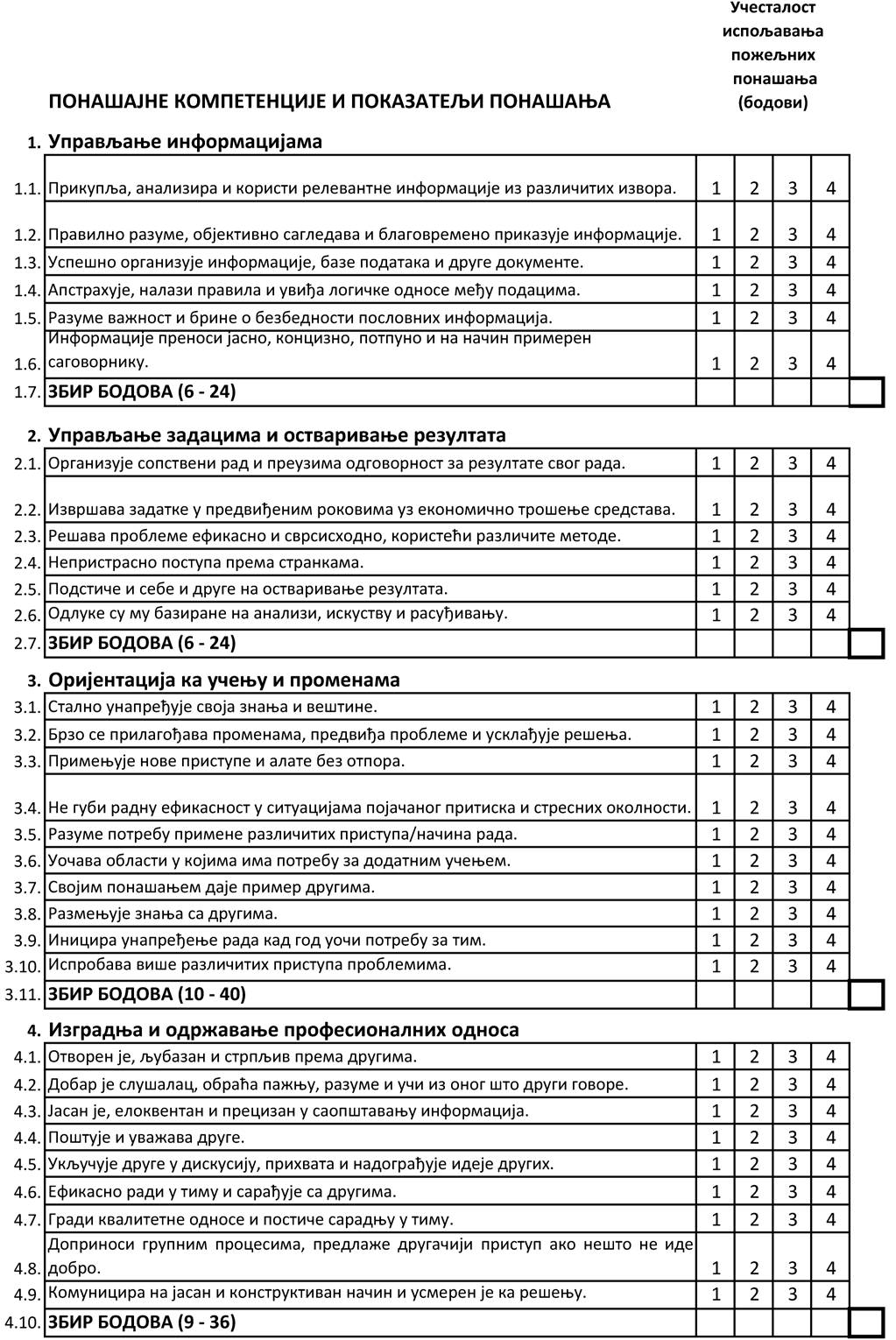 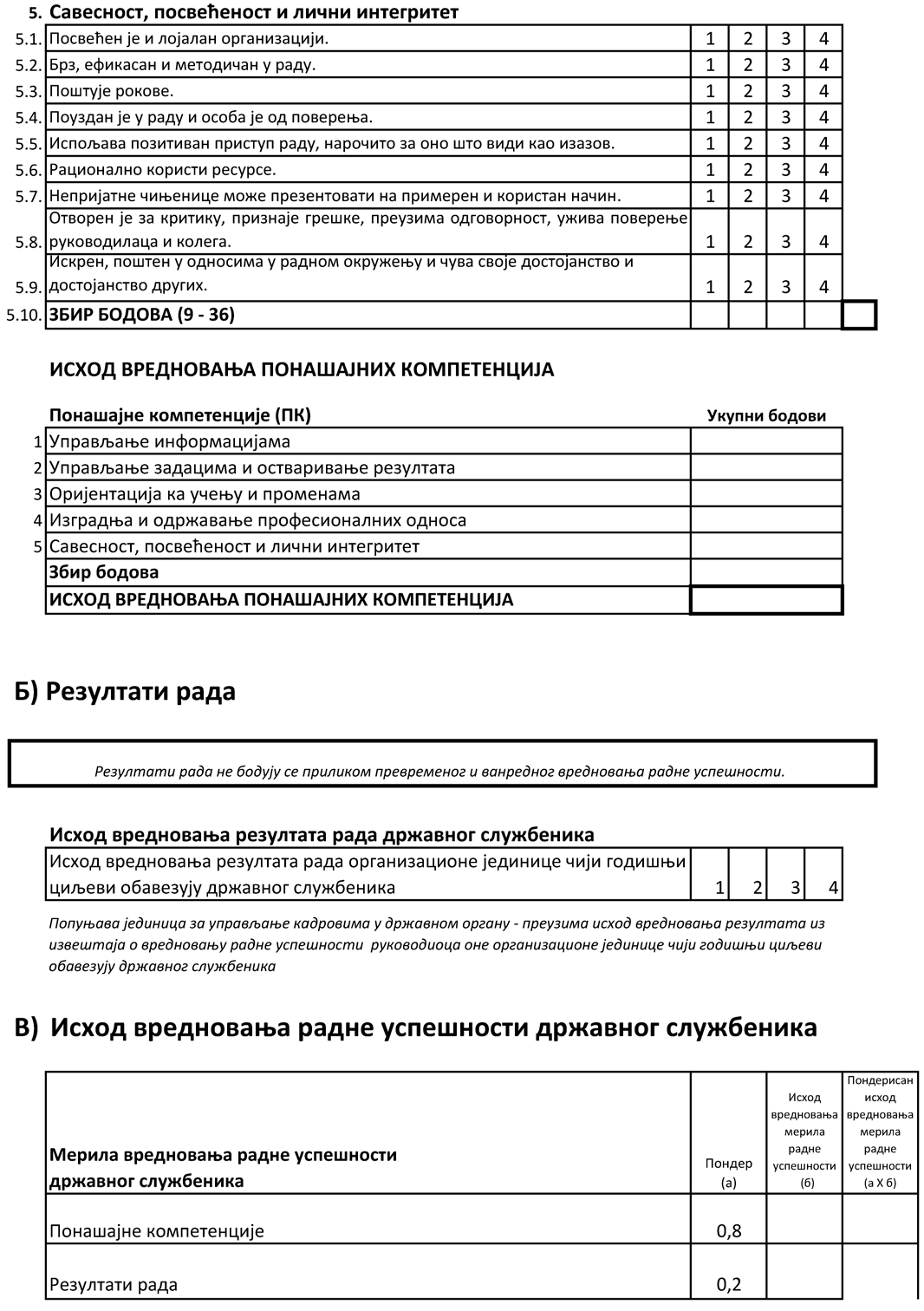 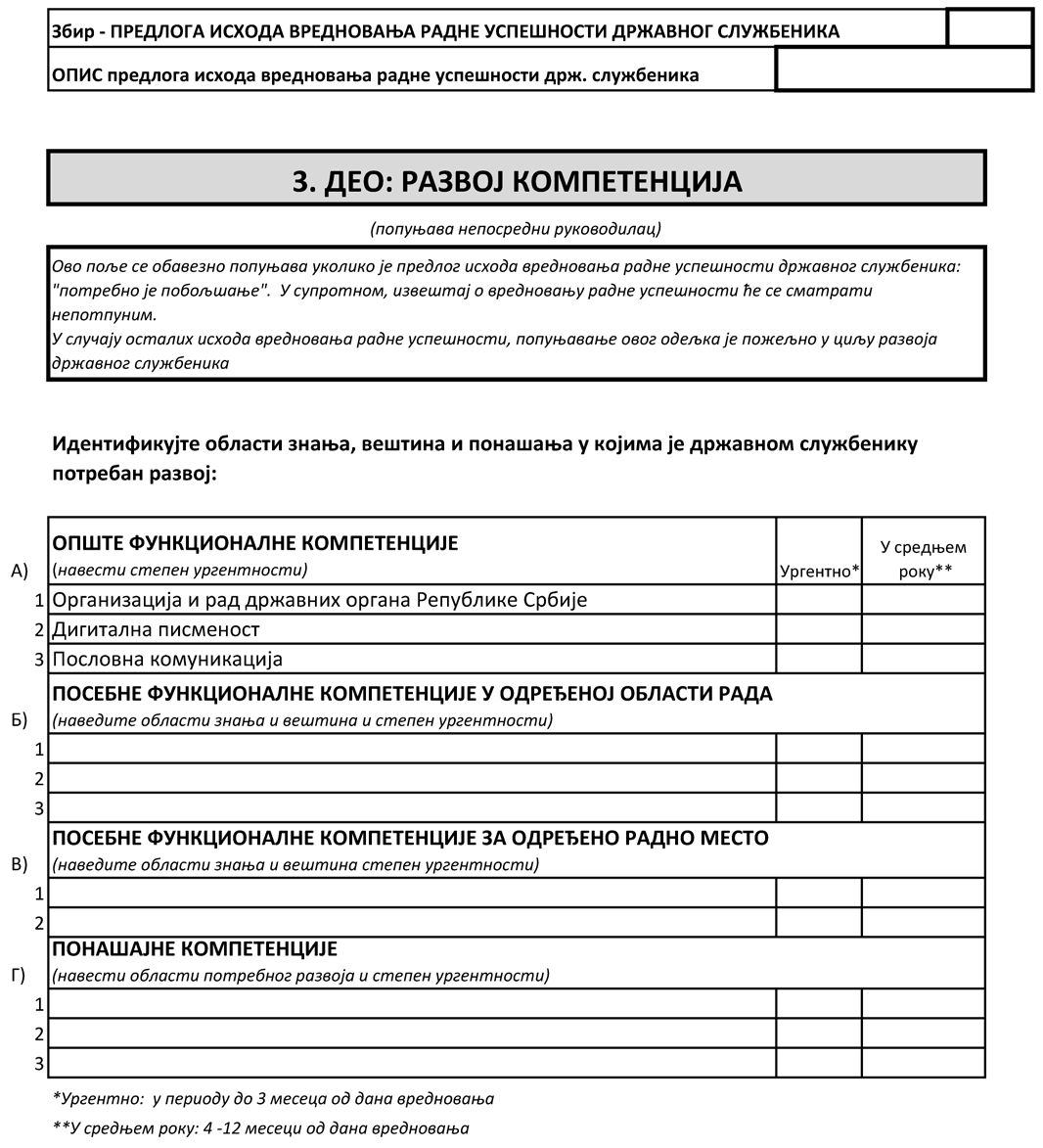 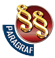 УРЕДБАО ВРЕДНОВАЊУ РАДНЕ УСПЕШНОСТИ ДРЖАВНИХ СЛУЖБЕНИКА("Сл. гласник РС", бр. 2/2019 и 69/2019)